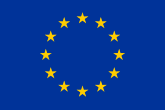 „Podpořeno z Fondu solidarity EU – Náprava povodňových škod,červen 2013“Oprava místní komunikace na pozemku parc.              č. 290/2 v k.ú. Smederov, obec Ždírec, poškozené při povodních červen 2013.